الامتحان التشخيصي للصف السابع لمادة التربية الإسلاميةالحكمة من ذكر الله عز وجل لما حل بالأمم السابقة المكذبة من عذاب هو  : أ- العظة والعبرة  			  ب – الاقتداء بهم 	          	  ج – لا شيء مما سبقمن أبناء وبنات الرسول صلى الله عليه وسلم:أ-علي وعائشة 			ب- فاطمة والقاسم 			ج- عمر وحفصةالقوم الذين عاقبهم الله عز وجل بالريح هو :أ- ثمود               	   	     ب – عاد  	     			  ج –صالح ( ء – هـ - ع – ح – غ خ ) تعرف بحروف :الإدغام 				ب- الإظهار 				ج- الإقلاب حكم النون الساكنة في قوله تعالى : ( منْ رزقه):إدغام 				ب- إخفاء 				ج- إظهارحكم التجويدي في قوله تعالى ( ينطقون) هو : الإظهار 			ب- الإخفاء 				ج- الإدغام عدد مقاتلي قريش في غزوة أحد:أ – 300 مقاتل	  		ب – 3000مقاتل     			 ج –30 مقاتلمن الشخصيات النسائية التي برزت في غزوة أحد وكانت إحدى المدافعات عن النبي صلى الله عليه وسلم:عائشة رضي الله عنها 	   ب- خديجة رضي الله عنها	    ج- أم عمارة نسيبة بنت كعب رضي الله عنها أنزل الله تعالى كتاب "التوراة" على نبيه:موسى عليه السلام  			ب - عيسى عليه السلام 		ج - إبراهيم عليه السلام  أنزل الله تعالى " القرآن الكريم" على نبيه: عيسى عليه السلام 		 	ب - إبراهيم عليه السلام   	ج- محمد صلى الله عليه وسلم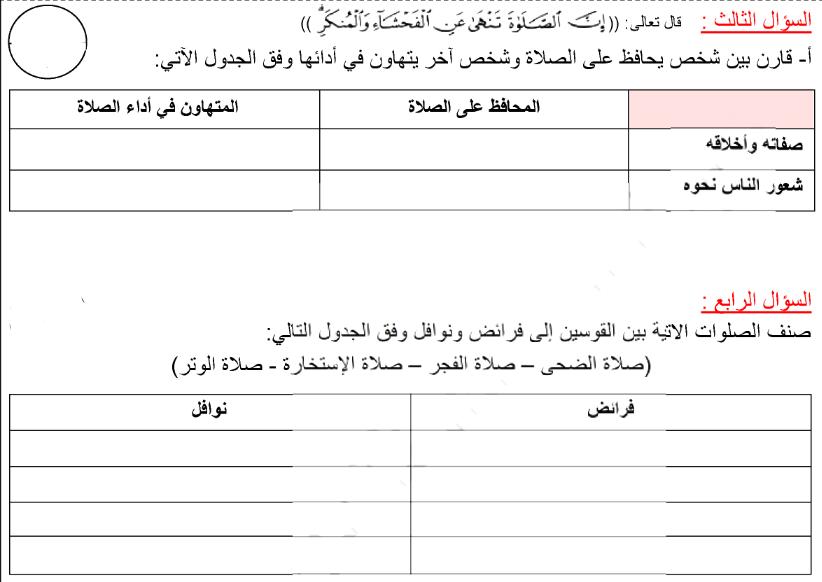 مع تمنياتي بالنجاح والتوفيق